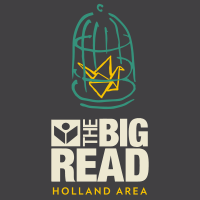 When the Emperor was Divine Read AlikesPreschoolers or Young Elementary:Red: A Crayon’s Story by Michael HallFamilies, Families, Families by Suzanne LangThe Invisible Boy by Trudy LudwigIf You Plant a Seed by Kadir NelsonThe Sneetches by Dr. SeussEach Kindness by Jacqueline WoodsonThe Other Side by Jacqueline WoodsonUpper Elementary:The Bracelet by Yoshiko UchidaMusic for Alice by Allen SayFish for Jimmy by Katie YamasakiSo Far from the Sea by Eve Bunting Baseball Saved Us by Ken Mochizuki Home of the Brave by Allen Say Middle School Chapter books:Sadako and the Thousand Paper Cranes by Eleanor CoerrThe Journal of Ben Uchida: Citizen 13559, Mirror Lake Internment Camp by Barry DenenbergPaper Wishes by Lois SepahbanI Am an American: A True Story of Japanese Internment by Jerry Stanley The Invisible Thread: An Autobiography by Yoshiko Uchida Dear Miss Breed by Joanne Oppenheim Four-Four-Two by Dean HughesMiddle and High School Books:Weedflower by Cynthia KadohataRemembering Manzanar :Life in a Japanese Relocation Camp by Michael CooperUnder the Blood-Red Sun by Graham SalisburyRed Berries, White Clouds, Blue Sky by Sandra Dallas Dash by Kirby LarsonFarewell To Manzanar by Jeanne Wakatsuki Houston My Friend the Enemy by J.B. Cheaney A Diamond in the Desert by Kathryn FitzmauriceImprisoned by Martin W. SandlerEyes of the Emperor by Graham SalisburyTake What You Can Carry by Kevin C. PyleDust of Eden by Mariko NagaiSylvia & Aki by Winifred ConklingGaijin: American Prisoner of War by Matt FaulknerAdult Books:Snow Falling on Cedars by David GutersonFarewell to Manzanar by James and Jeanne HoustonRequiem by Francis ItaniItsuka by Joy KogawaNo-No Boy John Okada Blindness Jose’ SaramagoThe Train to Crystal City by Jarboe RussellSilver Like Dust by Kimi Cunningham GrantMidnight in Broad Daylight by Pamela Ratner Sokomoto